       18 февраля в нашей школе прошёл школьный этап V международного конкурса юных чтецов «Живая классика».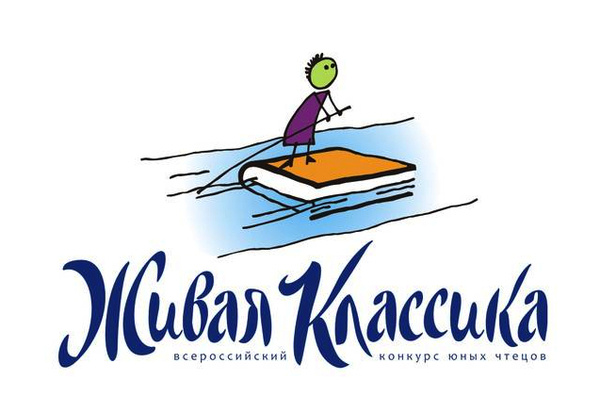          Конкурс чтецов «Живая классика» - это соревновательное мероприятие по чтению вслух (декламации) отрывков из прозаических произведений российских и зарубежных писателей. Участникам предлагается прочитать отрывок из произведения, которое не входит в школьную программу по литературе.                            Из 21 конкурсанта для участия в районном этапе  жюри отобрало  4 человека:Казаку Валерия – 5 «В»                          Макаренко Григорий – 6 «Б»                                                          Гущин Никита – 7 «Б»                                                                                          Савина Дарья – 10 «А»Мы поздравляем победителей и желаем им дальнейших успехов, тем более, что районный этап «Живой классики» пройдет уже совсем скоро (с 1 марта по 1 апреля) в одной из библиотек города.